Тельминова Дарья Сергеевна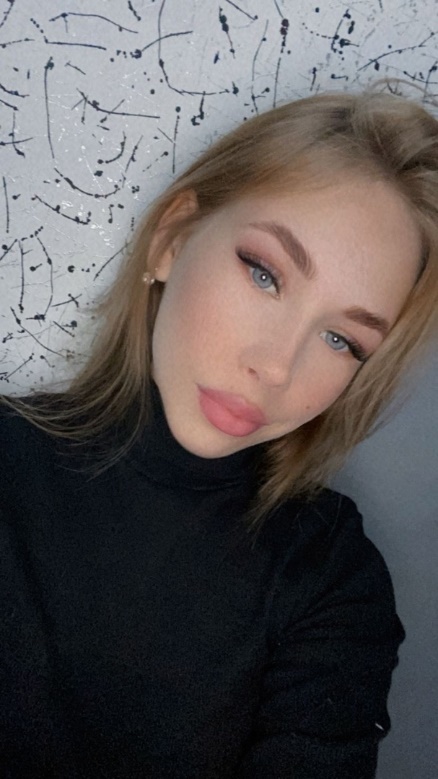 Дата рождения: 05.08.2003Адрес проживания: Свердловская область, г. БогдановичЭл. почта: daryatelminova2018@gmail.comУчебное заведение: ГАПОУ СО « Богдановичский политехникум» Профессия: Парикмахер Квалификация: Парикмахер Хобби: увлекаюсь собиранием картин из страз, кулинарией.Жизненное кредо:Лучше быть предметом зависти, чем состраданияДополнительные сведения: уважаю чужое мнение, ответственно отношусь к порученным мне заданиям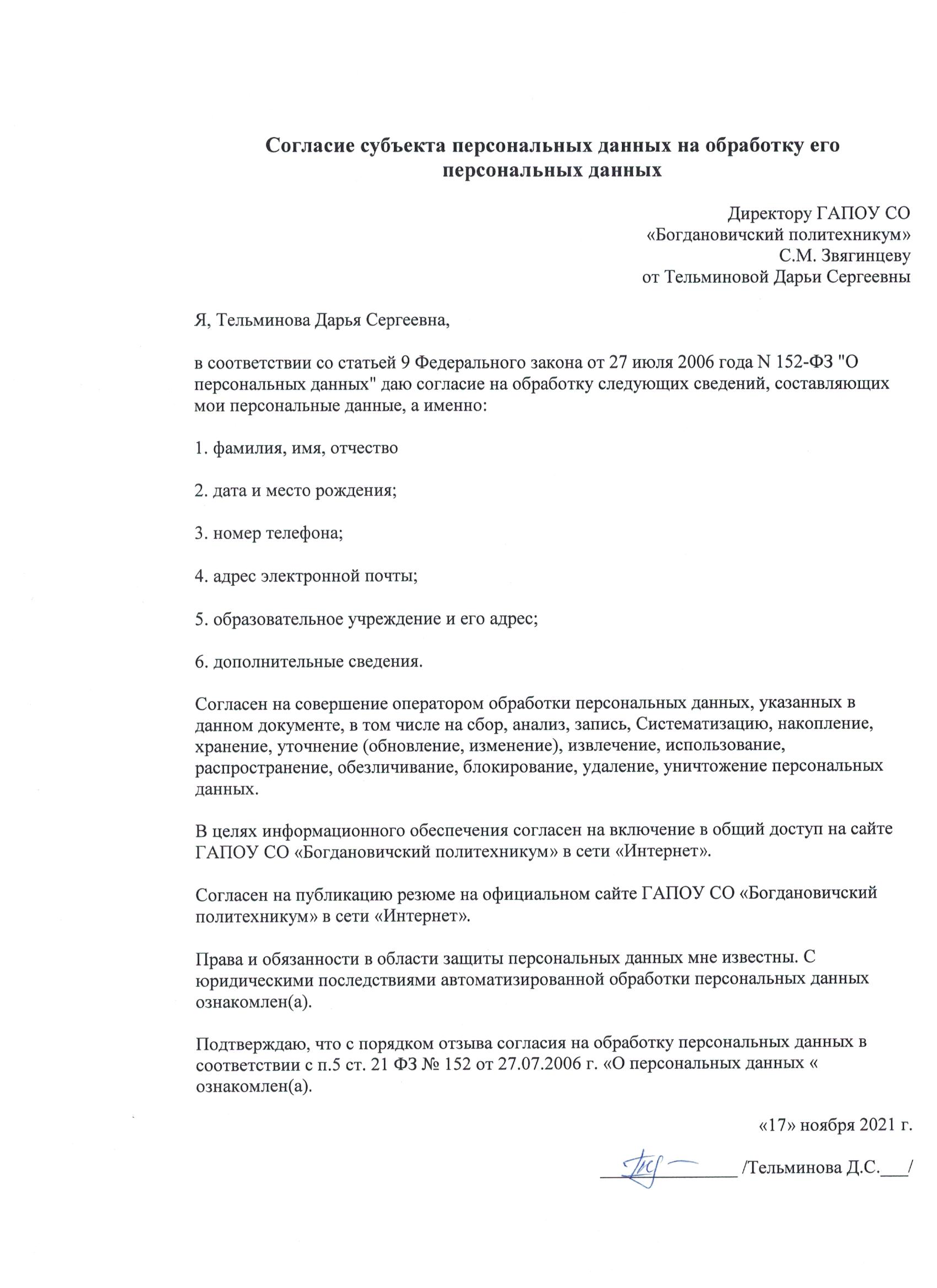 